Name of Journal: World Journal of Clinical OncologyManuscript NO: 53841Manuscript Type: ORIGINAL ARTICLERetrospective Cohort StudyHuman epidermal growth factor receptor 2 positive rates in invasive lobular breast carcinoma: The Singapore experienceKee GJ et al. HER2 positive rates in invasive ILCGa-Jing Kee, Ryan Ying-Cong Tan, Sultana Rehena, Joycelyn Jie-Xin Lee, Ma Wai-Wai Zaw, Wei-Xiang Lian, Joe Yeong, Su-Ming Tan, Swee-Ho Lim, Benita Kiat-Tee Tan, Yoon-Sim Yap, Rebecca Alexandra Dent, Fuh-Yong Wong, Guek-Eng LeeGa-Jing Kee, Yong Loo Lin School of Medicine, National University of Singapore, Singapore 117597, SingaporeRyan Ying-Cong Tan, Joycelyn Jie-Xin Lee, Yoon-Sim Yap, Rebecca Alexandra Dent, Guek-Eng Lee, Division of Medical Oncology, National Cancer Centre, Singapore 169610, SingaporeSultana Rehena, Centre for Quantitative Medicine, Duke-NUS Medical School, Singapore 169857, SingaporeMa Wai-Wai Zaw, Department of Anaesthesiology, Singapore General Hospital, Singapore 169608, SingaporeWei-Xiang Lian, Fuh-Yong Wong, Division of Radiation Oncology, National Cancer Centre, Singapore 169610, SingaporeJoe Yeong, Division of Pathology, Singapore General Hospital, Singapore 169608, SingaporeSu-Ming Tan, Division of Breast Surgery, Changi General Hospital, Singapore, 529889, SingaporeSu-Ming Tan, Swee-Ho Lim, Benita Kiat-Tee Tan, SingHealth Duke-NUS Breast Centre, Singapore 169610, SingaporeSwee-Ho Lim, Kandang Kerbau Breast Centre, Kandang Kerbau Women’s and Children’s Hospital, Singapore 229899, SingaporeBenita Kiat-Tee Tan, Department of Breast Surgery, Singapore General Hospital, Singapore 169608, SingaporeAuthor contributions: Kee GJ and Tan RYC designed research and wrote the paper; Zaw MWW, Kee GJ and Tan RYC collected data; Sultana R analyzed data; Lee JXJ, Lian WX, Yeong J, Tan SM, Lim SH, Tan BKT, Yap YS, Dent RA, Wong FH and Lee GE provided feedback on the paper. Corresponding author: Ryan Ying-Cong Tan, MBBS, MRCP, Attending Doctor, Medical Oncologist, Division of Medical Oncology, National Cancer Centre, 11 Hospital Drive, Singapore 169610, Singapore. ryan.shea.tan.y.c@singhealth.com.sgReceived: December 31, 2019Revised: April 16, 2020Accepted: May 16, 2020Published online: May 24, 2020AbstractBACKGROUND Invasive lobular carcinomas (ILC) form 5%-10% of breast cancer and rarely show overexpression of human epidermal growth factor receptor 2 (HER2). AIMTo describe the prevalence and prognostic factors of HER2 positive (HER2+) ILC in an Asian population. METHODSA retrospective review of patients with ILC seen between January 1985 and March 2018 at various SingHealth medical institutions was conducted. Demographic and clinical data were collected from medical records. We examined clinicopathological characteristics and survival in relation to HER2 status.RESULTSA total of 864 patients were included. Prevalence of HER2 positivity was 10.1% (87 patients). Compared with HER2 negative (HER2-) ILC, HER2+ ILC was associated with a higher proportion of estrogen receptor negative (24.4% vs 5.9%, P < 0.001), progesterone receptor negative (PR-) (40.2% vs 24%, P = 0.002) and grade 3 tumours (Grade 3, 29.0% vs 10.2%, P < 0.001). Overall survival rate was poorer in patients with HER2+ compared to HER2- ILC (56.7% vs 72.9% alive at 10 years; hazard ratio 1.87, 95% confidence interval: 1.21-2.90, P = 0.004). Based on multivariate analysis, negative prognostic factors for overall survival included HER2 positivity, PR negativity, older age, Indian ethnicity and higher tumour stage. CONCLUSIONPrevalence of HER2+ ILC was 10.1%. HER2+ ILC was more likely to have poorer prognostic features such as estrogen receptor negative, PR- and higher tumour grade, and have a poorer survival.Key words: Lobular breast cancer; Invasive breast cancer; Human epidermal growth factor receptor 2 positive; Singapore; Clinicopathological characteristics; Prognostic valueCitation: Kee GJ, Tan RYC, Rehena S, Lee JJX, Zaw MWW, Lian WX, Yeong J, Tan SM, Lim SH, Tan BKT, Yap YS, Dent RA, Wong FY, Lee GE. Human epidermal growth factor receptor 2 positive rates in invasive lobular breast carcinoma: The Singapore experience. World J Clin Oncol 2020; 11(5): 283-293URL: https://www.wjgnet.com/2218-4333/full/v11/i5/283.htmDOI: https://dx.doi.org/10.5306/wjco.v11.i5.283Core tip: We conducted a retrospective review of 864 patients with invasive lobular breast carcinoma (ILC) and examined the clinicopathological characteristics and survival in relation to human epidermal growth factor receptor 2 (HER2) status. Interestingly, our cohort reports a higher prevalence of HER2 positive ILC (10.1%) as compared to some previous studies. HER2 positive ILC was more likely to have poorer prognostic features such as estrogen receptor negative, progesterone receptor negative and higher tumour grade, and these patients have a poorer survival compared to those with HER2 negative ILC.INTRODUCTIONInvasive lobular carcinomas (ILC) represent about 5%-10% of breast cancer[1-3]. Prevalence of overexpression of human epidermal growth factor receptor 2 (HER2) in breast cancer has been reported at 4.8%-5.1%[4,5]. The clinicopathological characteristics of HER2 positive (HER2+) invasive ductal carcinomas (IDC) are known to differ from that of HER2 negative (HER2-) IDC. HER2+ IDC is associated with estrogen receptor negativity (ER-), progesterone receptor negativity (PR-) and higher histologic grade[4,6]. A number of reports suggest that these associations are also present in ILC and that HER2 positivity may be a prognostic factor[7-13]. However, there remains a paucity of research examining the characteristics of HER2+ as opposed to HER2- ILC, particularly in Asian populations. This study aims to investigate the prevalence and prognostic clinicopathological factors of HER2+ ILC.MATERIALS AND METHODSStudy designA retrospective review of patients with ILC seen between January 1985 and July 2018 at National Cancer Centre Singapore, Singapore General Hospital, Changi General Hospital and KK Women’s and Children’s Hospital was conducted. We obtained the clinical and pathological data of ILC patients from the Joint Breast Cancer Registry, our prospective database. Clinical variables included patient demographic factors such as age at diagnosis, gender, ethnicity, disease factors such as tumour side, size, grade, stage, nodal status, ER, PR and HER2 status, as well as treatment given such as chemotherapy, radiotherapy, surgery and anti-HER2 therapy. The study was reviewed and approved by the SingHealth Institutional Review Board CIRB Ref: 2019/2419.Inclusion and exclusion criteriaFrom 1985 to 2018, 1095 patients were diagnosed with ILC. Of these, 242 patients with unknown HER2 status were excluded from the study. Twelve patients with pathological stage 0 breast cancer were also excluded from the study. The remaining 864 patients were analysed (Figure 1).Pathology assessmentHistopathological diagnoses of ILC were made by pathologists at various SingHealth medical institutions, namely Singapore General Hospital, Singapore; Changi General Hospital and KK Women’s and Children’s Hospital. Pathologic variables collected included ER, PR and HER2 status. ASCO-CAP guidelines were used to define positivity cut-offs for the tumours as follows: A positive ER/PR result was defined as the presence of at least 1% of tumour cell nuclei displaying unequivocal staining of any intensity, and for HER2, tumour positivity was defined as > 10% of tumour cells exhibiting 3+ membrane staining. Ambiguous HER2 cases were tested and confirmed by fluorescence in situ hybridization testing based on the ASCO-CAP guidelines[6-9]. In the Joint Breast Cancer Registry database, tumours were also classified into a molecular subtype as follows: Basal (ER-, PR- and HER2-); HER2+ (ER-, PR- and HER2+); Luminal A (ER- or PR- and HER2-); Luminal B (ER+ or PR+ and HER2+).Statistical analysisAll demographic and clinicopathological characteristics were summarized in terms of HER2 status, as HER2+ and HER2- ILC. Categorical and continuous variables were summarized as frequency with percentage and median [interquartile range (IQR)] respectively. Differences between HER2+ and HER2- ILC were tested using chi-squared test for categorical variables and Mann-Whitney U test for continuous variables. The primary outcome overall survival (OS) was treated as time-to-event data and survival time was defined as time from date of diagnosis to date of death or date last seen. Secondary outcomes included disease-free survival (DFS) and breast cancer-specific overall survival (BCSS). DFS was treated as time-to-event data and duration of DFS was defined as duration from date of last treatment to date of relapse or date last seen or date of mortality. BCSS was treated as time-to-event data and duration of BCSS was defined as duration from date of last treatment to date last seen or date of mortality if cause of death was attributed to breast cancer. OS, DFS and BCSS were analysed for HER2+ and HER2- status using Kaplan-Meier survival analysis and were tested using log-rank test. Univariate and multivariate Cox proportional hazard (CPH) regression analysis were used to find associations between OS and other prognostic factors in these patients with ILC. The following clinicopathological characteristics were investigated in the model: age, ethnicity, ER status, PR status, HER2 status, tumour size, stage, grade and treatment modalities such as chemotherapy, radiotherapy and surgery. Variables with P < 0.03 in the univariate CPH model were selected for multivariable model. Final multivariate CPH model was selected using stepwise, forward and backward variable selection method. Quantitative association from CPH regression model was expressed in terms hazard ratio with corresponding 95% confidence interval. Three separate CPH models were used for OS, DFS and BCSS. All statistical tests were two-sided and P < 0.05 was considered statistically significant. Analyses were performed using SAS Institute Inc 2013. SAS/ACCESS® 9.4 Interface to ADABAS (SAS Institute Inc., Cary, NC, United States).RESULTSClinical characteristicsA total of 864 patients with ILC were included in the analysis. Study population characteristics are shown in Table 1. Of note, a total of 87 (10.1%) were diagnosed with HER2+ ILC. Compared with HER2- ILC, HER2+ ILC was associated with a higher proportion of ER- (24.4% vs 5.9%, P < 0.001), PR- negative (40.2% vs 24%, P = 0.002) and grade 3 tumours (Grade 3, 29.0% vs 10.2%, P < 0.001) (Table 1).Treatment characteristicsAmong the 87 patients with HER2+ ILC, 47 (54.0%) received HER2-directed therapy, 12 (13.8%) did not receive HER2-directed therapy and treatment data was not available for the remaining 28 (32.2%) patients. Of the patients who did not receive HER2-directed therapy, reasons cited upon review of clinical charts included cardiac comorbidities, poor performance status, very early stage cancer, refusal of therapy or lack of access to therapy in the years prior to the availability of HER2-directed therapy. Survival outcomesThe median survival time was 2.95 (IQR: 1.89-8.87) years and 4.16 (IQR: 1.84-8.32) years respectively for HER2+ and HER2– ILC patients (P = 0.315). The 5-year and 10-year OS rates were 68.3% (59/87 patients) and 56.7% (49/87 patients) respectively in HER2+ patients and 83.4% (648/777 patients) and 72.9% (566/777 patients) respectively in HER2- patients (log-rank P = 0.004). The 5-year and 10-year BCSS and DFS rates in HER2+ and HER2- ILC patients are also shown in Figure 2.We performed a univariate and multivariate CPH regression analysis of OS in all 864 ILC patients. Based on the multivariate analysis, significant negative prognostic factors were HER2+, age, ethnicity and stage. HER2+ and luminal B molecular subtypes also had also notably poorer OS compared to Luminal A subtype (Table 2, Figure 3). Additional univariate and multivariate CPH regression analyses of BCSS and DFS demonstrated that HER2 positivity remained a significant negative prognostic factor for BCSS and DFS on both the univariate and multivariate analysis (Tables 3 and 4).DISCUSSIONInterestingly, although most ILC patients have HER2- tumours, our cohort reports a higher prevalence of HER2+ ILC (10.1%) as compared to some previous studies[1-5]. The largest known study to date of 85,048 ILC patients in the United States SEERS database found a HER2+ prevalence of only 4.8%[5]. Given that our study is one of the first few to describe prevalence of HER2+ ILC in Asian populations, this may suggest differences across ethnic and geographical populations, although further studies are required to validate this finding.In our cohort, HER2+ ILC was significantly associated with ER negativity, PR negativity and higher tumour grade. This affirms findings in a previous study which concluded that HER2 positivity had an inverse relationship with ER and PR expression in ILC[10]. In the same study, PR negativity was notably more common than ER negativity in HER2+ ILC. This was also seen in our study with the frequency of PR- being nearly twice that of ER- in the HER2+ population. Our study reports a higher tumour grade in HER2+ ILC patients. This is not consistent with findings from previous studies which did not find significant associations with HER2 positivity and tumour grade or size[11-14]. We hypothesize that this may be due the smaller sample sizes in those studies and the heterogeneity of HER2+ ILC[15,16].Our study also demonstrates poorer survival rates in HER2+ ILC as compared to HER2- ILC for OS, BCSS and DFS. On exploratory analyses of molecular subtypes, both HER2+ and luminal B molecular subtypes reflected this poorer OS, corroborating with a separate study which showed similar survival outcomes for the different molecular subtypes of ILC[17]. One possible biological explanation for poorer survival rates in HER2+ ILC is a synergistic effect of HER2 and cadherin 1 mutations which promotes tumourigenesis and early relapses in HER2+ ILC[18]. The finding of Indian ethnicity being a poorer prognostic factor for ILC on multivariate analysis also deserves further validation in a larger sample size as they formed < 5% of patients in this cohort, making it challenging to draw definitive conclusions.Due to the retrospective nature of this study, missing data limited our ability to perform analyses on treatments received with regards to survival outcomes. Prospective studies with larger long-term follow-up sample sizes are needed to validate our observations in this study. In conclusion, our study demonstrates the prevalence of HER2+ ILC to be 10.1%. HER2+ ILC patients were more likely to have poorer prognostic features such as ER-, PR- and higher tumour grade. Lastly, patients with HER2+ ILC had poorer OS, BCSS and DFS compared to those with HER2- ILC. These findings warrant further prospective studies to validate observation and investigate the benefit of various treatment modalities to improve outcomes in HER2+ ILC.ARTICLE HIGHLIGHTS Research backgroundInvasive lobular carcinomas (ILC) represent about 5%-10% of breast cancer. Prevalence of overexpression of human epidermal growth factor receptor 2 (HER2) in breast cancer has been reported at 4.8%-5.1%. The clinicopathological characteristics of HER2 positive (HER2+) invasive ductal carcinomas are known to differ from that of HER2 negative (HER2-) invasive ductal carcinomas. However, there remains a paucity of research examining the characteristics of HER2+ as opposed to HER2- ILC, particularly in Asian populations. Research motivationThis study compares the clinicopathological characteristics of HER2+ and HER2- ILC to assess the differences in survival probability between the two groups.Research objectivesThis study aims to investigate the prevalence and prognostic clinicopathological factors of HER2+ ILC in an Asian population. Research methodsA retrospective review of patients with ILC seen between January 1985 and March 2018 at various SingHealth medical institutions was conducted. Demographic and clinical data were collected from medical records. We examined clinicopathological characteristics and survival in relation to HER2 status. Differences between HER2+ and HER2- ILC were tested using chi-squared test for categorical variables and Mann-Whitney U test for continuous variables. Overall survival (OS), disease-free survival (DFS) and breast cancer-specific overall survival (BCSS) were analyzed for HER2+ and HER2- status using Kaplan-Meier survival analysis and were tested using log-rank test. All statistical tests were two-sided and P < 0.05 was considered statistically significant.Research resultsInterestingly, although most ILC patients have HER2- tumours, our cohort reports a higher prevalence of HER2+ ILC (10.1%) as compared to some previous studies. The median survival time was 2.95 (interquartile range: 1.89-8.87) years and 4.16 (interquartile range: 1.84-8.32) years respectively for HER2+ and HER2- ILC patients (P = 0.315). Based on the multivariate analysis, significant negative prognostic factors were HER2+, age, ethnicity and Stage. HER2+ and Luminal B molecular subtypes also had also notably poorer OS compared to Luminal A subtype. Additional univariate and multivariate Cox proportional hazard regression analyses of BCSS and DFS demonstrated that HER2 positivity remained a significant negative prognostic factor for BCSS and DFS on both the univariate and multivariate analysis.Research conclusionsIn conclusion, our study demonstrates the prevalence of HER2+ ILC to be 10.1%. HER2+ ILC patients were more likely to have poorer prognostic features such as estrogen receptor negativity, progesterone receptor negativity and higher tumour grade. Lastly, patients with HER2+ ILC had poorer OS, BCSS and DFS compared to those with HER2- ILC. Research perspectivesThe findings from our study warrant further prospective studies to validate observation and investigate the benefit of various treatment modalities to improve outcomes in HER2+ ILC. REFERENCES1 Pestalozzi BC, Zahrieh D, Mallon E, Gusterson BA, Price KN, Gelber RD, Holmberg SB, Lindtner J, Snyder R, Thürlimann B, Murray E, Viale G, Castiglione-Gertsch M, Coates AS, Goldhirsch A; International Breast Cancer Study Group. Distinct clinical and prognostic features of infiltrating lobular carcinoma of the breast: combined results of 15 International Breast Cancer Study Group clinical trials. J Clin Oncol 2008; 26: 3006-3014 [PMID: 18458044 DOI: 10.1200/JCO.2007.14.9336]2 Li CI, Anderson BO, Daling JR, Moe RE. Trends in incidence rates of invasive lobular and ductal breast carcinoma. JAMA 2003; 289: 1421-1424 [PMID: 12636465 DOI: 10.1001/jama.289.11.1421]3 Li CI, Daling JR. Changes in breast cancer incidence rates in the United States by histologic subtype and race/ethnicity, 1995 to 2004. Cancer Epidemiol Biomarkers Prev 2007; 16: 2773-2780 [PMID: 18086787 DOI: 10.1158/1055-9965.EPI-07-0546]4 Desmedt C, Zoppoli G, Gundem G, Pruneri G, Larsimont D, Fornili M, Fumagalli D, Brown D, Rothé F, Vincent D, Kheddoumi N, Rouas G, Majjaj S, Brohée S, Van Loo P, Maisonneuve P, Salgado R, Van Brussel T, Lambrechts D, Bose R, Metzger O, Galant C, Bertucci F, Piccart-Gebhart M, Viale G, Biganzoli E, Campbell PJ, Sotiriou C. Genomic Characterization of Primary Invasive Lobular Breast Cancer. J Clin Oncol 2016; 34: 1872-1881 [PMID: 26926684 DOI: 10.1200/JCO.2015.64.0334]5 Chen Z, Yang J, Li S, Lv M, Shen Y, Wang B, Li P, Yi M, Zhao X, Zhang L, Wang L, Yang J. Invasive lobular carcinoma of the breast: A special histological type compared with invasive ductal carcinoma. PLoS One 2017; 12: e0182397 [PMID: 28863134 DOI: 10.1371/journal.pone.0182397]6 Wolff AC, Hammond MEH, Allison KH, Harvey BE, Mangu PB, Bartlett JMS, Bilous M, Ellis IO, Fitzgibbons P, Hanna W, Jenkins RB, Press MF, Spears PA, Vance GH, Viale G, McShane LM, Dowsett M. Human Epidermal Growth Factor Receptor 2 Testing in Breast Cancer: American Society of Clinical Oncology/College of American Pathologists Clinical Practice Guideline Focused Update. J Clin Oncol 2018; 36: 2105-2122 [PMID: 29846122 DOI: 10.1200/JCO.2018.77.8738]7 Fan YS, Casas CE, Peng J, Watkins M, Fan L, Chapman J, Ikpatt OF, Gomez C, Zhao W, Reis IM. HER2 FISH classification of equivocal HER2 IHC breast cancers with use of the 2013 ASCO/CAP practice guideline. Breast Cancer Res Treat 2016; 155: 457-462 [PMID: 26895325 DOI: 10.1007/s10549-016-3717-z]8 Wolff AC, Hammond ME, Hicks DG, Dowsett M, McShane LM, Allison KH, Allred DC, Bartlett JM, Bilous M, Fitzgibbons P, Hanna W, Jenkins RB, Mangu PB, Paik S, Perez EA, Press MF, Spears PA, Vance GH, Viale G, Hayes DF; American Society of Clinical Oncology; College of American Pathologists. Recommendations for human epidermal growth factor receptor 2 testing in breast cancer: American Society of Clinical Oncology/College of American Pathologists clinical practice guideline update. Arch Pathol Lab Med 2014; 138: 241-256 [PMID: 24099077 DOI: 10.5858/arpa.2013-0953-SA]9 Yeong J, Lim JCT, Lee B, Li H, Ong CCH, Thike AA, Yeap WH, Yang Y, Lim AYH, Tay TKY, Liu J, Wong SC, Chen J, Lim EH, Iqbal J, Dent R, Newell EW, Tan PH. Prognostic value of CD8 + PD-1+ immune infiltrates and PDCD1 gene expression in triple negative breast cancer. J Immunother Cancer 2019; 7: 34 [PMID: 30728081 DOI: 10.1186/s40425-019-0499-y]10 Yu J, Dabbs DJ, Shuai Y, Niemeier LA, Bhargava R. Classical-type invasive lobular carcinoma with HER2 overexpression: clinical, histologic, and hormone receptor characteristics. Am J Clin Pathol 2011; 136: 88-97 [PMID: 21685036 DOI: 10.1309/AJCP7URIW0QETTAT]11 Ariga R, Zarif A, Korasick J, Reddy V, Siziopikou K, Gattuso P. Correlation of her-2/neu gene amplification with other prognostic and predictive factors in female breast carcinoma. Breast J 2005; 11: 278-280 [PMID: 15982396 DOI: 10.1111/j.1075-122x.2005.21463.x]12 Wasif N, Maggard MA, Ko CY, Giuliano AE. Invasive lobular vs. ductal breast cancer: a stage-matched comparison of outcomes. Ann Surg Oncol 2010; 17: 1862-1869 [PMID: 20162457 DOI: 10.1245/s10434-010-0953-z]13 Adachi Y, Ishiguro J, Kotani H, Hisada T, Ichikawa M, Gondo N, Yoshimura A, Kondo N, Hattori M, Sawaki M, Fujita T, Kikumori T, Yatabe Y, Kodera Y, Iwata H. Comparison of clinical outcomes between luminal invasive ductal carcinoma and luminal invasive lobular carcinoma. BMC Cancer 2016; 16: 248 [PMID: 27015895 DOI: 10.1186/s12885-016-2275-4]14 Da Ros L, Moretti A, Querzoli P, Pedriali M, Lupini L, Bassi C, Carcoforo P, Negrini M, Frassoldati A. HER2-Positive Lobular Versus Ductal Carcinoma of the Breast: Pattern of First Recurrence and Molecular Insights. Clin Breast Cancer 2018; 18: e1133-e1139 [PMID: 29759595 DOI: 10.1016/j.clbc.2018.04.006]15 Putti TC, El-Rehim DM, Rakha EA, Paish CE, Lee AH, Pinder SE, Ellis IO. Estrogen receptor-negative breast carcinomas: a review of morphology and immunophenotypical analysis. Mod Pathol 2005; 18: 26-35 [PMID: 15332092 DOI: 10.1038/modpathol.3800255]16 Park C, Park K, Kim J, Sin Y, Park I, Cho H, Yang K, Bae BN, Kim KW, Ahn S, Gwak G. Prognostic values of negative estrogen or progesterone receptor expression in patients with luminal B HER2-negative breast cancer. World J Surg Oncol 2016; 14: 244 [PMID: 27619909 DOI: 10.1186/s12957-016-0999-x]17 Iorfida M, Maiorano E, Orvieto E, Maisonneuve P, Bottiglieri L, Rotmensz N, Montagna E, Dellapasqua S, Veronesi P, Galimberti V, Luini A, Goldhirsch A, Colleoni M, Viale G. Invasive lobular breast cancer: subtypes and outcome. Breast Cancer Res Treat 2012; 133: 713-723 [PMID: 22399188 DOI: 10.1007/s10549-012-2002-z]18 Desmedt C, Zoppoli G, Sotiriou C, Salgado R. Transcriptomic and genomic features of invasive lobular breast cancer. Semin Cancer Biol 2017; 44: 98-105 [PMID: 28400203 DOI: 10.1016/j.semcancer.2017.03.007]FootnotesInstitutional review board statement: The study was reviewed and approved for publication by our Institutional Reviewer (IRB 2019/2419). Informed consent statement: Informed consent was not required by the International Review Board (IRB 2019/2419) as our study did not require collection of personal/identifiable data from subjects or investigators.Conflict-of-interest statement: All the Authors have no conflict of interest related to the manuscript.Data sharing statement: The original anonymous dataset is available on request from the corresponding author at ryan.shea.tan.y.c@singhealth.com.sg.STROBE statement: The authors have read the STROBE Statement—checklist of items, and the manuscript was prepared and revised according to the STROBE Statement—checklist of items.Open-Access: This article is an open-access article that was selected by an in-house editor and fully peer-reviewed by external reviewers. It is distributed in accordance with the Creative Commons Attribution NonCommercial (CC BY-NC 4.0) license, which permits others to distribute, remix, adapt, build upon this work non-commercially, and license their derivative works on different terms, provided the original work is properly cited and the use is non-commercial. See: http://creativecommons.org/licenses/by-nc/4.0/Manuscript source: Invited manuscriptPeer-review started: December 31, 2019First decision: March 15, 2020Article in press: May 16, 2020Specialty type: OncologyCountry/Territory of origin: SingaporePeer-review report’s scientific quality classificationGrade A (Excellent): 0Grade B (Very good): BGrade C (Good): CGrade D (Fair): D, DGrade E (Poor): 0P-Reviewer: Ding MX, Ieni A, Lim SC, Wada R S-Editor: Yan JP L-Editor: A E-Editor: Liu JHFigure Legends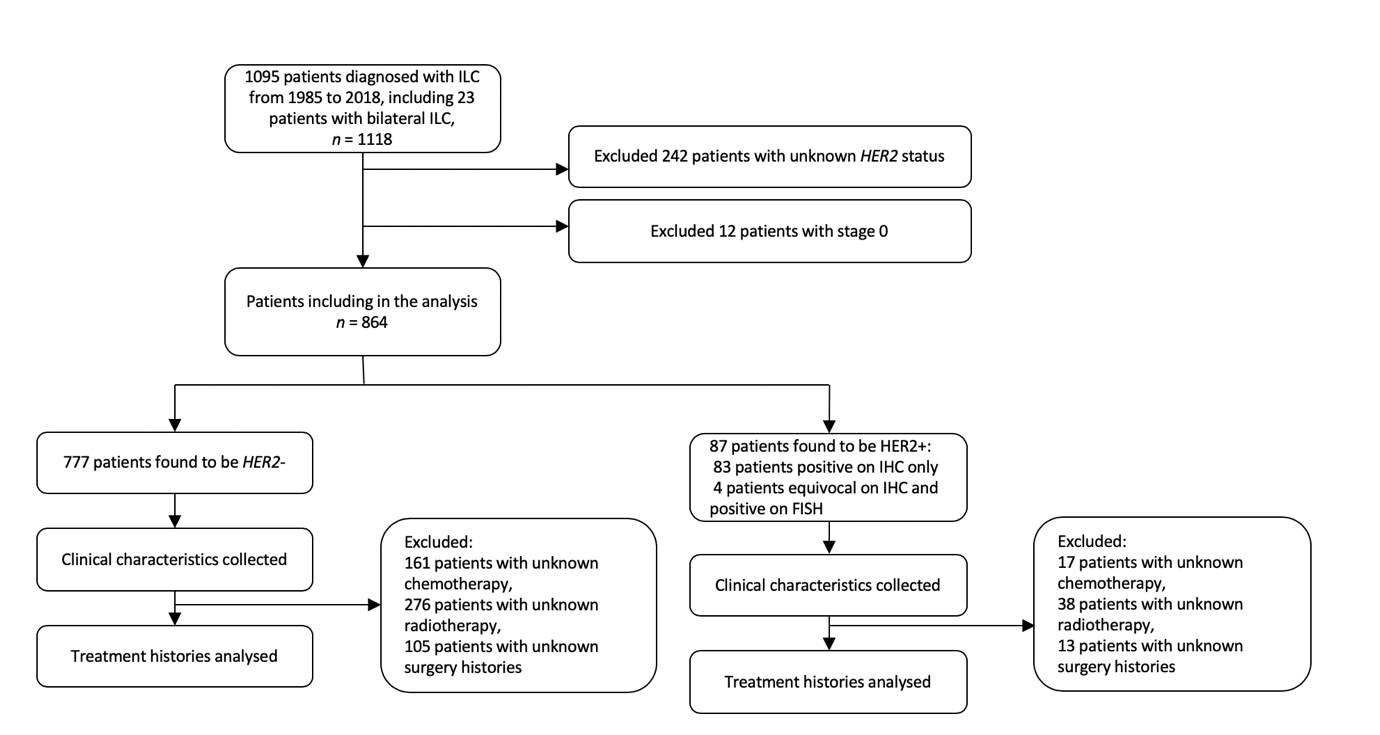 Figure 1 Consort flow diagram showing inclusion and exclusion of patients in study population. Human epidermal growth factor receptor 2 positive (HER2+) invasive lobular carcinomas was defined as an immunohistochemistry score of 3+ or an immunohistochemistry score of 2+ with a HER2 to chromosome 17 ratio ≥ 2.0 for samples after 1 January 2014 and HER2 to chromosome 17 ratio ≥ 2.2 for samples before 1 January 2014 on fluorescence in situ hybridization testing[4]. ILC: Invasive lobular carcinomas; HER2: Human epidermal growth factor receptor 2; IHC: Immunohistochemistry; FISH: Fluorescence in situ hybridization; HER2+: Human epidermal growth factor receptor 2 positive; HER2-: Human epidermal growth factor receptor 2 negative. 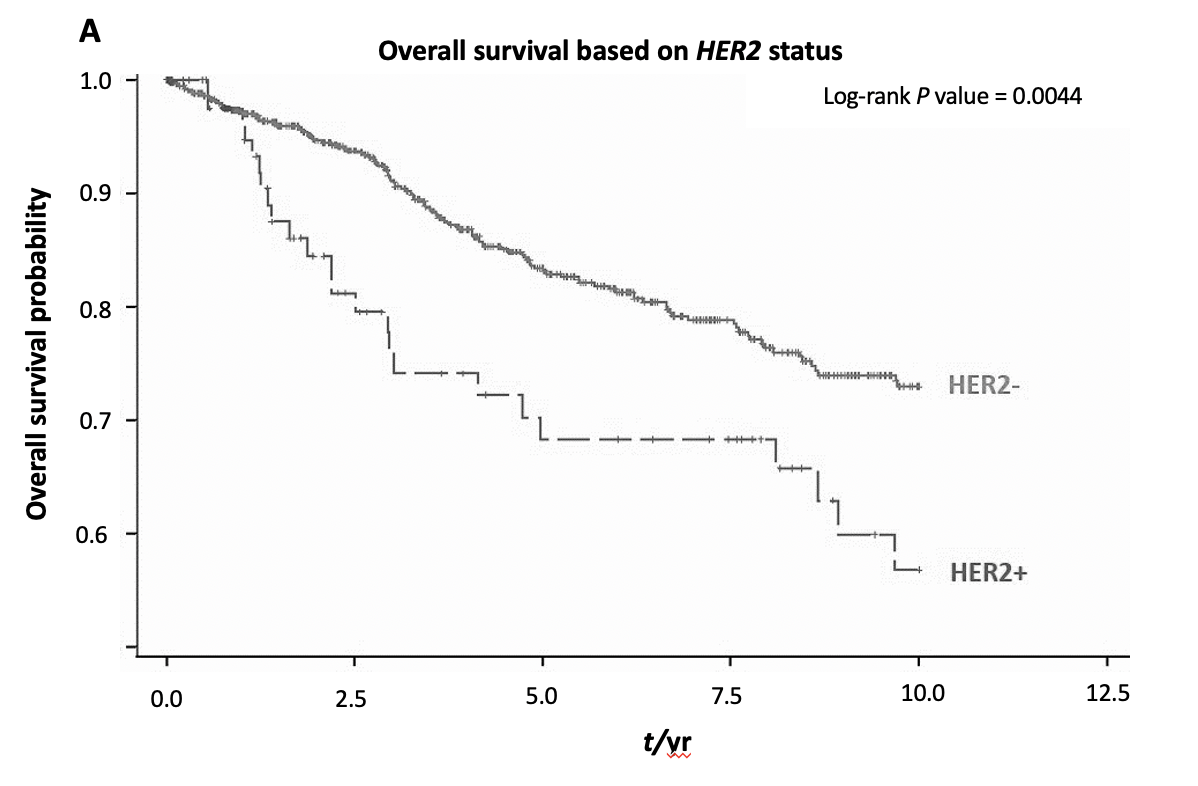 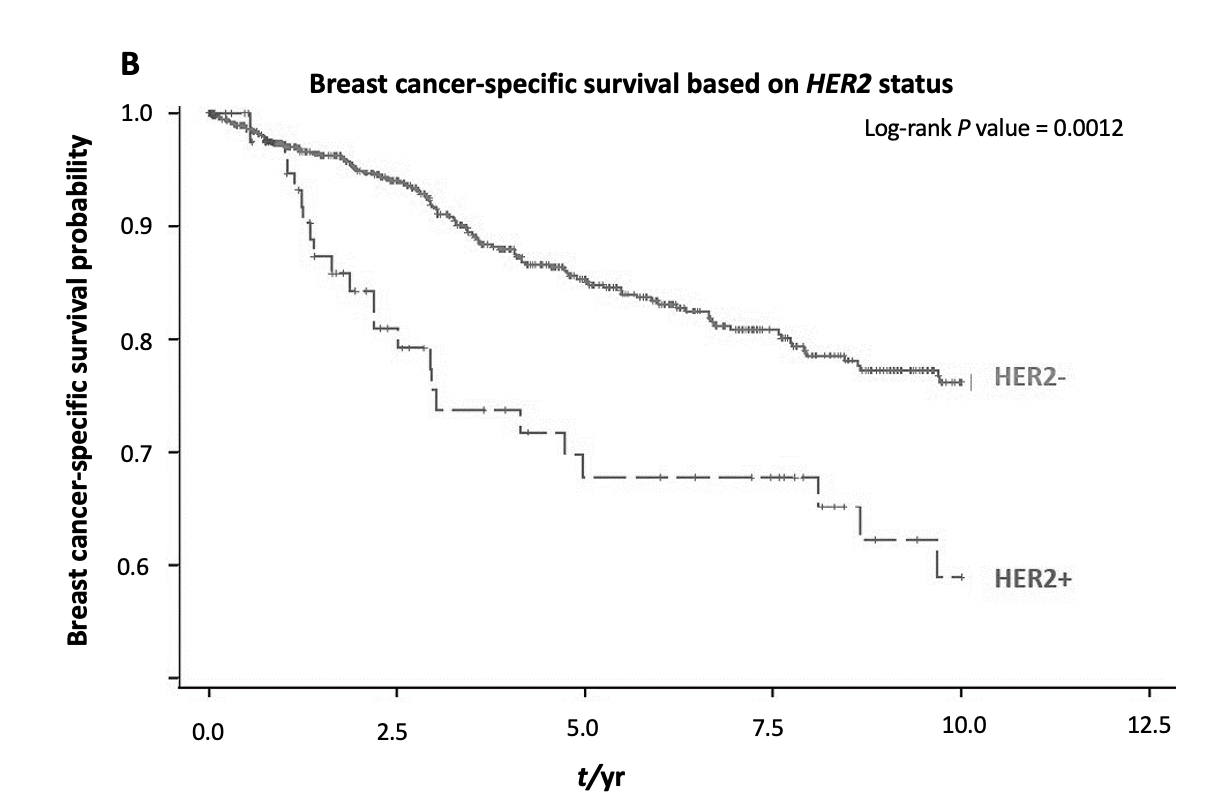 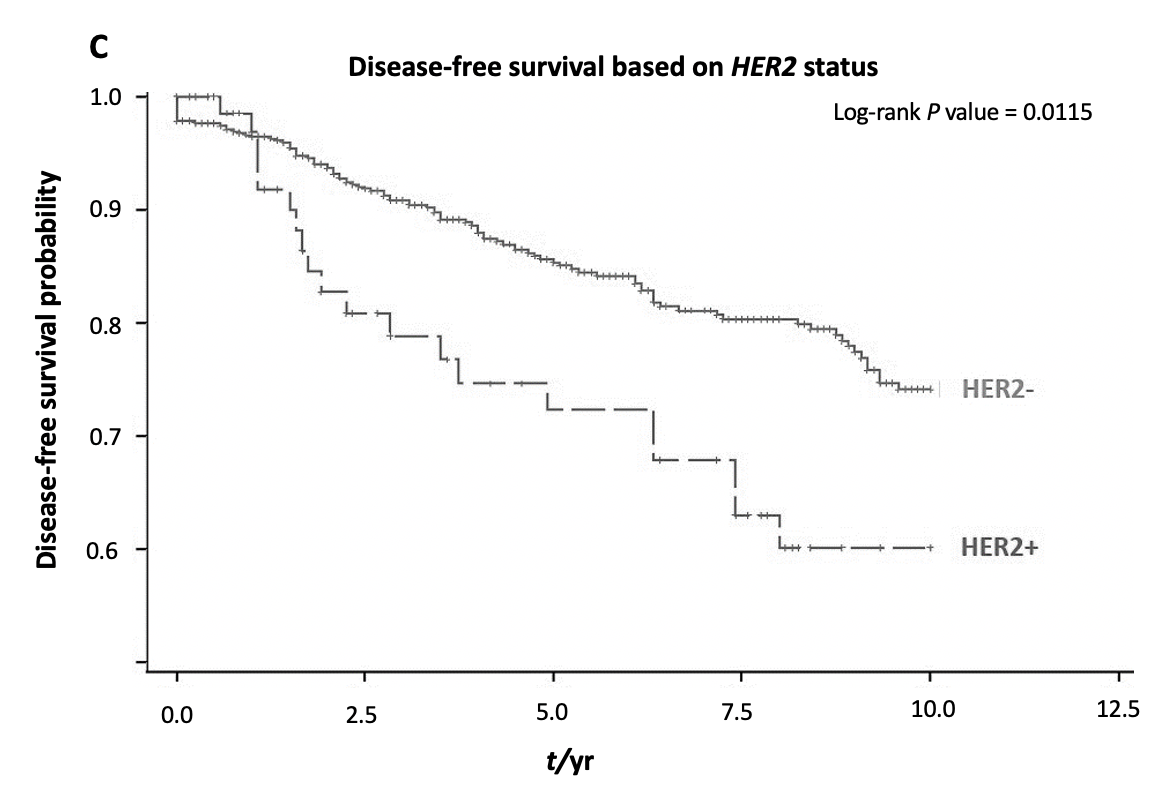 Figure 2 Kaplan–Meier estimates of difference in 5-yr and 10-yr overall survival, breast cancer-specific survival and disease-free survival in all 864 human epidermal growth factor receptor 2 positive and human epidermal growth factor receptor 2 negative invasive lobular carcinomas patients by human epidermal growth factor receptor 2 status. A: Overall survival; B: Breast cancer-specific survival; C: Disease-free survival for human epidermal growth factor receptor 2 positive and human epidermal growth factor receptor 2 negative invasive lobular carcinomas patients. HER2: Human epidermal growth factor receptor 2; HER2+: Human epidermal growth factor receptor 2 positive; HER2-: Human epidermal growth factor receptor 2 negative. 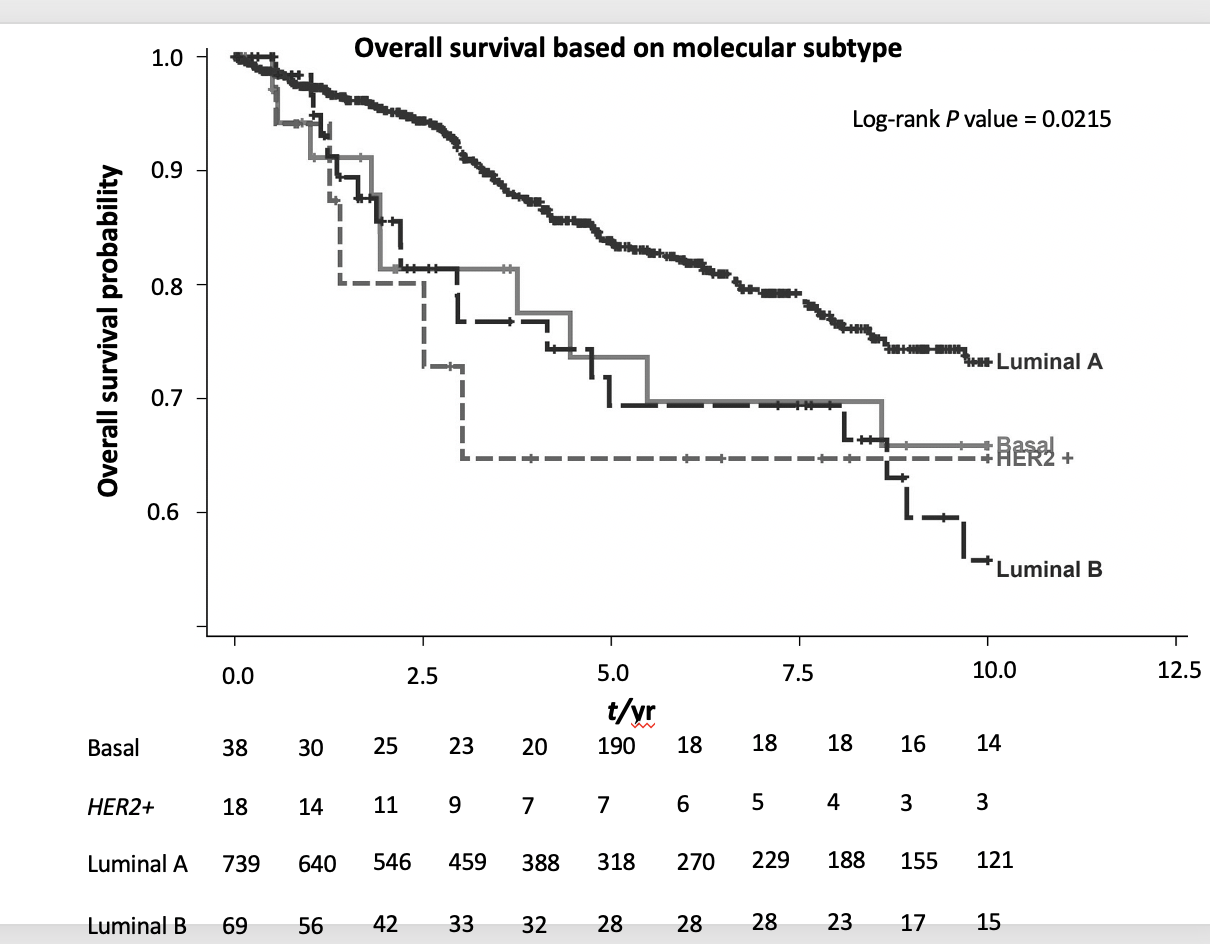 Figure 3 Overall survival of all Invasive lobular carcinomas patients by molecular subtype. Basal: Estrogen receptor (ER), progesterone receptor (PR) and human epidermal growth factor receptor 2 (HER2) negative; HER2+: ER, PR negative and HER2 positive; Luminal A: ER or PR positive and HER2 negative; Luminal B: ER or PR positive and HER2 positive. HER2+: Human epidermal growth factor receptor 2 positive.Table 1 Clinical and histopathological characteristics of human epidermal growth factor receptor 2 positive and human epidermal growth factor receptor 2 negative invasive lobular carcinomas patients, n (%)1There were 69 patients with unknown chemotherapy histories which were excluded from analysis; 2There were 69 patients with unknown radiotherapy histories which were excluded from analysis; 3There were 36 patients with unknown surgery histories which were excluded from analysis. HER2: Human epidermal growth factor receptor 2; HER2+: Human epidermal growth factor receptor 2 positive; HER2-: Human epidermal growth factor receptor 2 negative; ER: Estrogen receptor; PR: Progesterone receptor. Table 2 Univariate and multivariate Cox proportional hazard regression analysis for overall survival among all 864 invasive lobular carcinomas patients1Refers to type 3 P value. HR: Hazard ratio; CI: Confidence interval; HER2: Human epidermal growth factor receptor 2; ER: Estrogen receptor; PR: Progesterone receptor.Table 3 Univariate and multivariate Cox proportional hazard regression analysis for breast cancer-specific survival among all 864 invasive lobular carcinomas patients1Refers to type 3 P value. HR: Hazard ratio; CI: Confidence interval; HER2: Human epidermal growth factor receptor 2; ER: Estrogen receptor; PR: Progesterone receptor; HER2+: Human epidermal growth factor receptor 2 positive.Table 4 Univariate and multivariate Cox proportional hazard regression analysis for disease-free survival among all 864 invasive lobular carcinomas patients1Refers to type 3 P value. HR: Hazard ratio; CI: Confidence interval; HER2: Human epidermal growth factor receptor 2; ER: Estrogen receptor; PR: Progesterone receptor; HER2+: Human epidermal growth factor receptor 2 positive.CharacteristicsHER2+ (n = 87)HER2+ (n = 87)HER2- (n = 777)HER2- (n = 777)Total (n = 864)Total (n = 864)P valueAge (yr)1.000≤ 5030 (34.5)272 (35.0)302 (35.0)1.000> 5057 (65.5)505 (65.0)562 (65.0)1.000Ethnicity0.594Chinese68 (78.2)558 (72.1)626 (72.7)Indian4 (4.6)60 (7.8)64 (7.4)Malay8 (9.2)68 (8.8)76 (8.8)Others7 (8.0)88 (11.4)95 (11.0)ER< 0.001Negative21 (24.4)46 (5.9)67 (7.8)Positive65 (75.6)730 (94.1)795 (7.8)PR0.002Negative35 (40.2)185 (24.0)220 (25.6)Positive52 (59.8)587 (76.0)639 (74.4)Tumour size0.7650.1-2 cm21 (41.2)230 (38.7)251 (38.9)> 2 cm30 (58.8)365 (61.3)395 (61.1)Tumour grade<0.001Grade 17 (10.1)148 (22.5)155 (21.3)Grade 242 (60.9)443 (67.3)485 (66.7)Grade 320 (29.0)67 (10.2)87 (12.0)Tumour stage0.066Stage 120 (24.1)216 (30.3)236 (29.7)Stage 225 (30.1)267 (37.5)292 (36.7)Stage 327 (32.5)179 (25.1)206 (25.9)Stage 411 (13.3)50 (7.0)61 (7.7)TreatmentChemotherapy150 (66.7)390 (54.2)440 (55.3)0.038     With HER2 therapy47 (54.0)--47 (54.0)     No HER2 therapy12 (13.8)--12 (13.8)     Unknown if any HER2 therapy28 (32.2)--28 (32.2)Radiotherapy247 (62.7)404 (56.1)451 (56.7)0.276Surgery373 (92.4)690 (92.1)763 (92.1)0.929Characteristics Univariate analysisUnivariate analysisUnivariate analysisMultivariate analysisMultivariate analysisMultivariate analysisCharacteristics HR95%CIP valueHR95%CIP valueAge (reference: ≤ 50 yr)> 50 yr2.321.68-3.20< 0.0012.171.37-3.44< 0.001Ethnicity (reference: Chinese)< 0.00110.0011Indian 2.531.62-3.94< 0.0013.411.78-6.54< 0.001Malay0.950.50-1.820.8890.980.42-2.290.961Others0.400.15-1.080.0700.640.19-2.120.462ER (reference: Negative)Positive0.740.44-1.240.255PR (reference: Negative)Positive0.620.44-0.870.0050.570.35-0.910.018HER2 (reference: Negative)Positive1.871.21-2.900.0052.141.16-3.950.016Tumour size (reference: ≤ 2 cm)> 2 cm2.431.45-4.06< 0.001Tumour stage (reference: Stage 1)< 0.0011< 0.0011Stage 22.331.09-4.990.0301.750.76-4.030.191Stage 36.983.42-14.25< 0.0014.522.06-9.89< 0.001Stage 461.8229.73-128.57< 0.00141.7417.95-97.04< 0.001Tumor grade (reference: Grade 1)< 0.00110.0751Grade 21.450.83-1.890.1901.050.57-1.930.877Grade 34.722.55-8.74< 0.0011.890.93-3.840.079Chemotherapy (reference: No)Yes0.970.69-1.370.866Surgery (reference: No)Yes0.060.04-0.09< 0.001Radiotherapy (reference: No)Yes0.890.63-1.270.518Molecular subtype 
(reference: Luminal A)0.02510.0021Basal1.520.79-2.900.2061.130.38-3.290.830HER2 positive2.080.85-5.100.1084.211.43-12.440.009Luminal B1.891.16-3.070.0112.521.41-4.490.002Characteristics Univariate analysisUnivariate analysisUnivariate analysisMultivariate analysisMultivariate analysisMultivariate analysisMultivariate analysisMultivariate analysisCharacteristics HR95%CIP valueHR95%CI95%CIP valueP valueAge (reference: ≤ 50 yr)> 50 yr2.161.53-3.05< 0.001Ethnicity (reference: Chinese)< 0.00110.00410.0041Indian 2.601.63-4.14< 0.0012.551.28-5.051.28-5.050.0080.008Malay0.890.43-1.820.7441.070.43-2.670.43-2.670.8850.885Others0.320.10-1.020.0540.190.04-0.840.04-0.840.0280.028ER (reference: Negative)Positive0.720.42-1.260.255PR (reference: Negative)Positive0.610.42-0.880.0080.400.23-0.700.23-0.700.0010.001HER2 (reference: Negative)Positive2.081.32-3.260.002Molecular subtype (reference: Luminal A)0.01110.00410.0041Basal1.490.72-3.070.2811.160.36-3.770.36-3.770.8010.801HER2+2.340.95-5.740.0643.741.26-11.091.26-11.090.0180.018Luminal B2.081.26-3.440.0042.791.44-5.371.44-5.370.0020.002Tumour size 
(reference: ≤ 2 cm)> 2 cm2.761.53-4.97< 0.001Tumour stage (reference: Stage 1)< 0.0011< 0.001< 0.001Stage 23.111.09-8.920.0342.190.74-6.490.74-6.490.1590.159Stage 313.024.89-34.68< 0.0016.492.35-17.892.35-17.89< 0.001< 0.001Stage 4117.7943.5-317.87< 0.00156.2718.44-171.6818.44-171.68< 0.001< 0.001Tumor grade 
(reference: Grade 1)< 0.00110.00110.0011Grade 21.890.96-3.750.0661.630.78-3.440.78-3.440.1960.196Grade 37.103.44-14.64< 0.0014.161.80-9.621.80-9.620.0010.001Chemotherapy (reference: No)Yes1.230.84-1.800.290Surgery (reference: No)Yes0.060.04-0.08< 0.0010.230.11-0.510.11-0.51< 0.001< 0.001Radiotherapy (reference: No)Yes0.940.65-1.370.758Characteristics Univariate analysisUnivariate analysisUnivariate analysisMultivariate analysisMultivariate analysisMultivariate analysisCharacteristics HR95%CIP valueHR95%CIP valueAge (reference: ≤ 50 yr)> 50 yr1.601.11-2.300.0121.631.04-2.550.033Ethnicity (reference: Chinese)0.001Indian 2.611.52-4.48< 0.001Malay0.990.48-2.050.984Others1.991.10-3.580.022ER (reference: Negative)Positive1.040.57-1.900.886PR (reference: Negative)Positive0.970.65-1.430.876HER2 (reference: Negative)Positive1.681.04-2.710.03Molecular subtype (reference: Luminal A)0.2171Basal0.980.45-2.120.965HER2+1.690.62-4.610.304Luminal B1.670.98-2.830.058Tumour size 
(reference: ≤ 2 cm)> 2 cm2.021.26-3.250.004Tumour stage 
(reference: Stage 1)< 0.0011< 0.0011Stage 21.921.05-3.530.0351.660.83-3.280.149Stage 35.663.21-9.98< 0.0015.262.76-10.03< 0.001Stage 40.620.04-10.840.7450.710.04-12.610.813Tumor grade 
(reference: Grade 1)< 0.00110.0131Grade 21.791.02-3.160.0441.320.73-2.400.357Grade 33.721.89-7.34< 0.0012.691.32-5.500.007Chemotherapy (reference: No)Yes1.641.12-2.420.011Surgery (reference: No)Yes0.140.08-0.23< 0.001Radiotherapy (reference: No)Yes1.571.05-2.340.028